Revised as of February 22, 2019 to change meeting location                                                                              WOODVILLE UNION SCHOOL DISTRICT			16541 ROAD 168 │PORTERVILLE, CALIFORNIA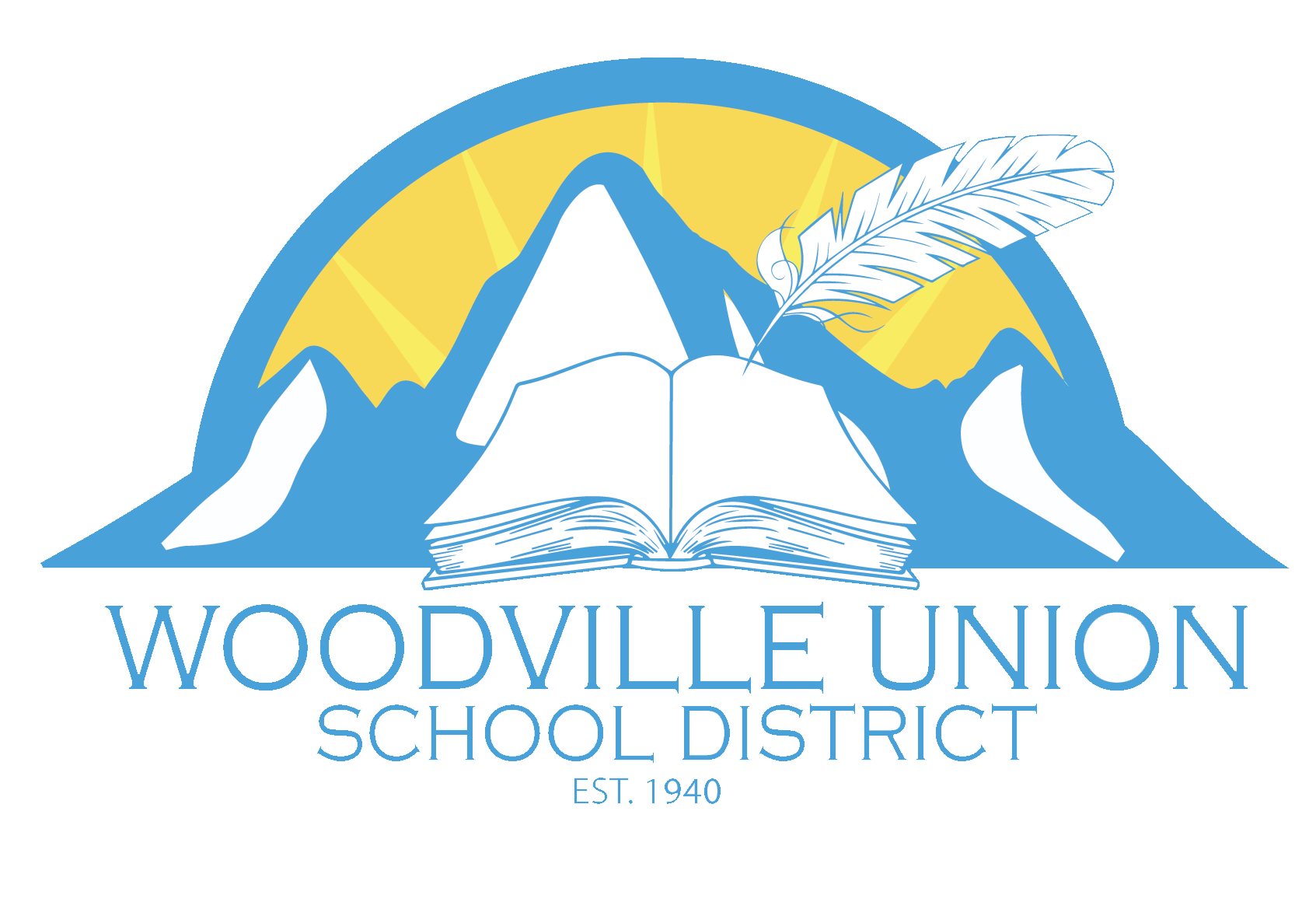                                              SPECIAL BOARD MEETING AGENDA                    February 25, 2019   6:00 P.M. – Room 36  CALL TO ORDER Time: _____ by Board President Amanda MedinaPLEDGE OF ALLEGIANCE 3.				ROLL CALLFabiola Guerrero…………….Present  Absent  Late  Miguel Guillen………………Present  Absent  Late  Rick Luna............................... Present  Absent  Late Amanda Medina……………..Present  Absent  Late  					Diana Oceguera-Martinez…...Present  Absent  Late  4.				CONSENT AGENDA4.1 Approval of Special Board Meeting Agenda dated February 25, 2019                    Motion by: __________________ Seconded by: _________________________ Guerrero __Guillen __ Luna __ Medina __ Oceguera-Martinez Motion:  Passed _____    Failed____5.				PUBLIC COMMENTSMembers of the public may address the Board on any agenda item or other item of interest within thesubject matter jurisdiction of the Board, before or during the governing board’s consideration of the                                                             item. The Board is not able to discuss or take action on any item not appearing on the agenda.  Pursuant to Board Policy, the Board may limit individual comments to no more than 3 minutes and individual topics to 20 minutes.					Please begin your comments by stating your name.6.      ADJOURN TO CLOSED SESSION Time: ______ P.M. 				6.1 Conference with Labor Negotiator (Government Code Section 54957.6). It is the intention of the Board to meet in closed session to review its position and to instruct its designee.          Agency Designated Representative: Dr. Caves          Employee Organization: Woodville Teachers Association, CTA			Return to open session at            p.m.The Board President will report the action taken during closed session.  7.  ORGANIZATIONAL BUSINESS             Consideration of any item that the Governing Board wishes to have on the agenda for the next             Board meeting.    8.      ADJOURN MEETINGMotion by: __________________ Seconded by: _________________________ Guerrero __Guillen__ Luna __ Medina __ Oceguera-Martinez Motion:  Passed _____    Failed____Members of the public may address the Board during the public comments period, or at the time an item on the agenda is being discussed.  A maximum of three (3) minutes will be allotted to each individual wishing to speak with a maximum of fifteen (15) minutes allotted for each agenda item.  Board action cannot be taken on any item not appearing on the agenda.If needed, a written notice should be submitted to the Superintendent requesting disability-related accommodations or modifications, including auxiliary aides and services.Notice:  If documents are distributed to the board members concerning an agenda item within 72 hours of a regular board meeting, at the same time the documents will be made available for public inspection at the District Office located at 16541 Road 168, Porterville, CA.Los miembros del público pueden dirigirse a la Mesa durante el período de comentarios públicos, o en el momento un punto en el orden del día se está discutiendo. Un máximo de tres (3) minutos será asignado a cada persona que desee hablar con un máximo de quince (15) minutos asignados para cada tema del programa. Medidas de la Junta no se puede tomar en cualquier artículo que no figure en el orden del día.

Si es necesario, un aviso por escrito debe ser presentado al Superintendente solicitando relacionados con la discapacidad adaptaciones o modificaciones, incluyendo asistentes y servicios auxiliares.

Aviso: Si los documentos se distribuyen a los miembros de la junta sobre un tema del programa dentro de las 72 horas de una reunión de la junta regular, al mismo tiempo, los documentos estarán disponibles para inspección pública en la Oficina del Distrito ubicada en 16541 Road 168, Porterville, CA.Agenda submitted and posted by: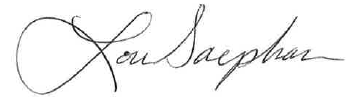 Lou SaephanSuperintendentBOARD MEETING LOCATION HAS BEEN CHANGED TO ROOM 36